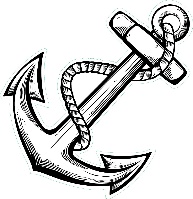 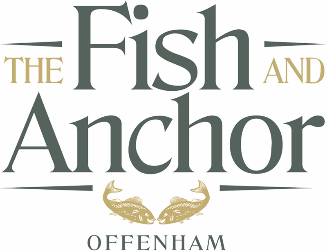 Starters:
Homemade Soup of the Day served with local bread & butter £5 (v) (gfa)Stuffed Flat Mushrooms with walnut, stilton & onion relish. Served with salad garnish  £6.25 (v) (gf) Breaded Wedge of Brie with cranberry compote & salad garnish £6.25 (v) Tempura Battered King Prawns with sweet chilli sauce & salad garnish £6.50Mains:
RoastsRoast Topside of Beef £12.50 (gfa) Roast Leg of Lamb £11.50 (gfa)Vegetarian Nut Roast with vegetarian gravy £10 (v)All of our roast meats are locally sourced and served with homemade gravy, roast potatoes, seasonal vegetables & homemade Yorkshire pudding.  Our gravy is always gluten free & gluten-free Yorkshire puddings are available upon requestBattered Fillet of Haddock with garden peas, chunky chips & tartare sauce £12.50 Wholetail Breaded Scampi with chunky chips, tartare sauce & garden peas £12.50Mushroom Bourguignon a delicious hearty red wine & thyme stew with flat & button mushrooms, chantenay carrots & silverskin onions. Served with crushed new potatoes & seasonal vegetables £11 (v) (ve) Garlic & Mushroom Chicken fresh grilled chicken breast topped with our homemade garlic & mushroom sauce. Served with chunky chips & salad garnish £13 (gf) Trio of Cumberland Sausages with creamy mash potato, seasonal vegetables & gravy £11  10oz Rump Steak cooked to your liking and served with chunky chips, flat mushrooms, baked half tomato & salad garnish £17 (gf)    Add Onion Rings £3 | Add Pepper or Blue Cheese Sauce £2 